EXERCICE 1 - Les mécanismes à l’origine de deux périodes glaciaires. Au cours de son histoire, notre planète a connu plusieurs périodes glaciaires, comme l’importante glaciation du Carbonifère-Permien (de −360 à −260 millions d'années) ou encore la dernière période glaciaire du Quaternaire s’étendant entre -120 000 et 11 000 ans. QUESTION : Comparer les mécanismes responsables du refroidissement global de notre planète au Carbonifère-Permien et au Quaternaire. Vous rédigerez un texte argumenté. On attend des arguments pour appuyer l’exposé comme des observations, des exemples éventuellement issus des documents proposés. Le candidat peut choisir d’autres arguments s’il le souhaite.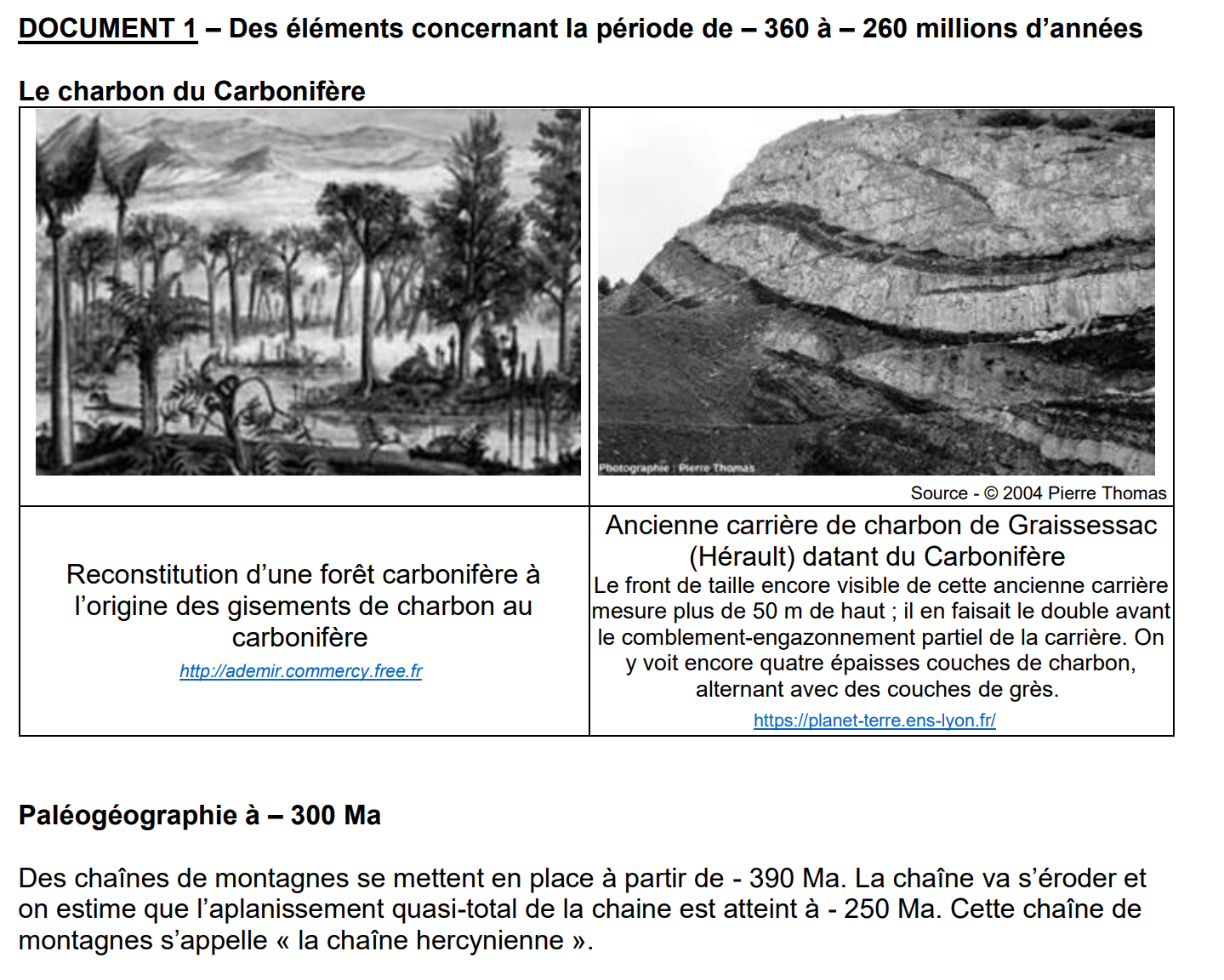 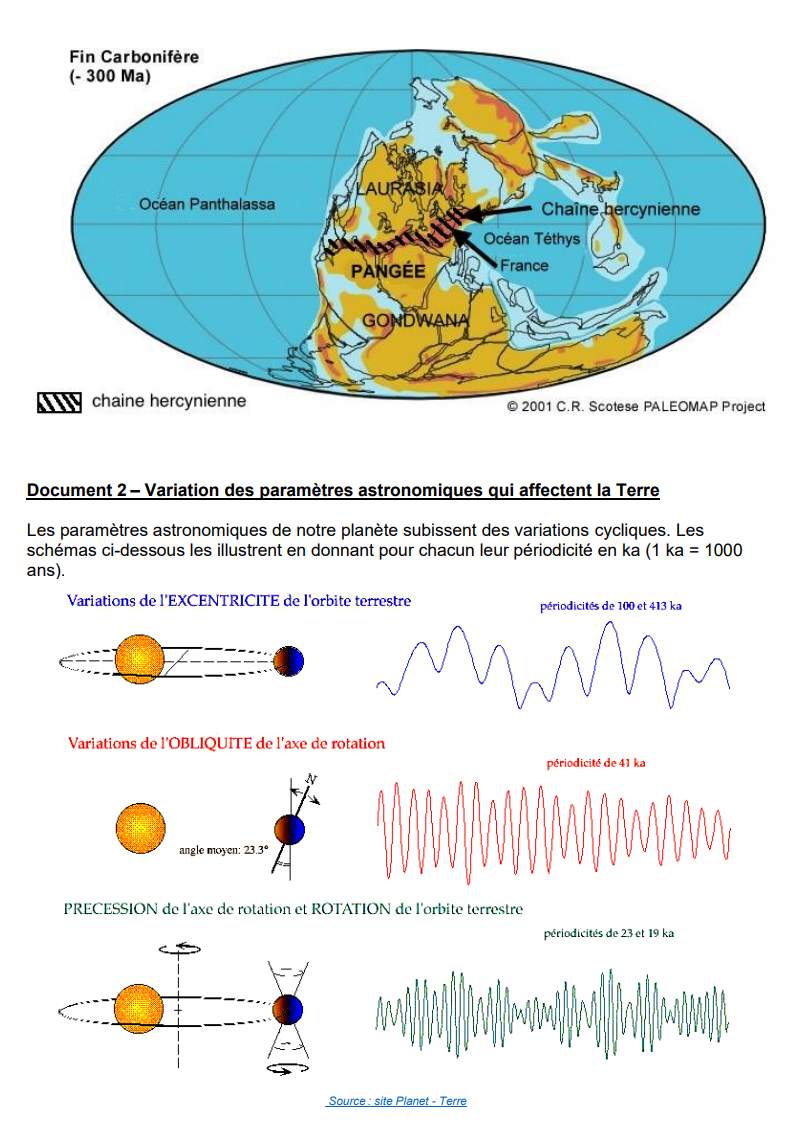 